Приложение 1Дидактический материал «Мазки-препараты из материала (или культур)»
Рис. 1 Малярийные плазмодии в эритроцитах (препарат-мазок крови больного малярией), стрелкой указан кольцевидная форма в эритроците
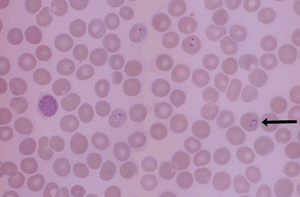 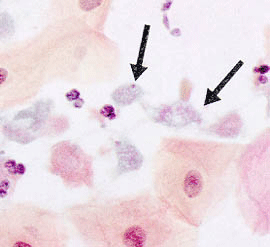 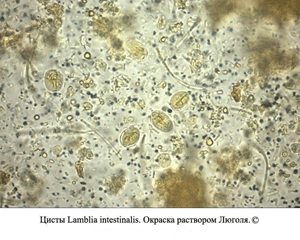 Рис. 2 Трихомонады                                         Рис. 3   Цисты лямблии 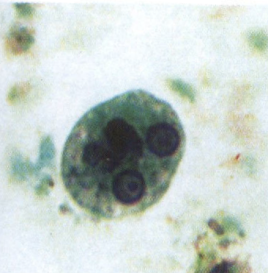 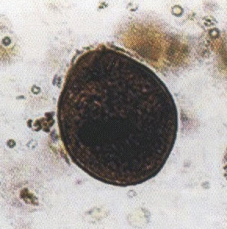  Рис. 4 Дизентерийная амеба (зрелая циста)                                 Рис. 5 Балантидий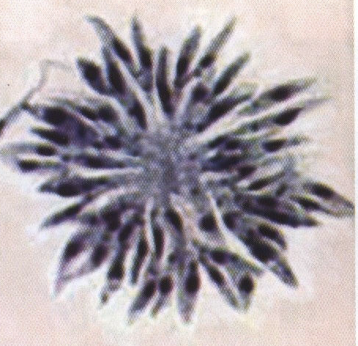 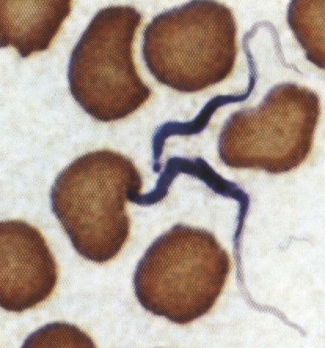 Рис. 6  Лейшмании (в культуре)                             Рис. 7  Трипаносомы африканские (в мазке крови)   - А                  -Б                                          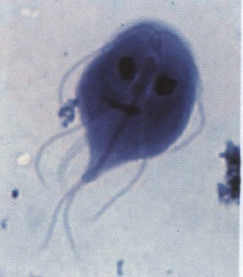 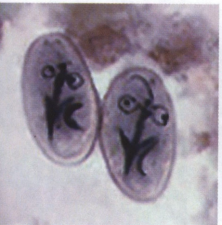 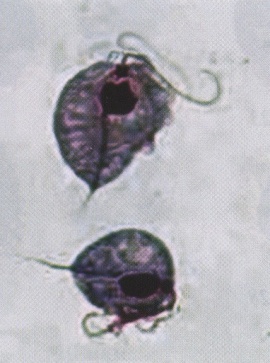 Рис. 8 Лямблия (А- вегетативная форма, Б- циста)                        Рис.9 Трихомонада мочеполовая   - А        - Б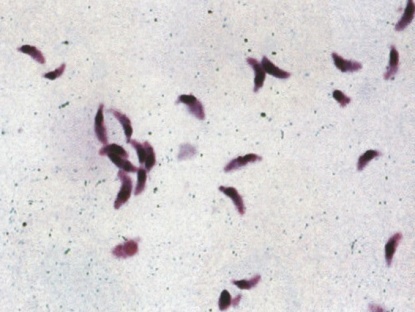 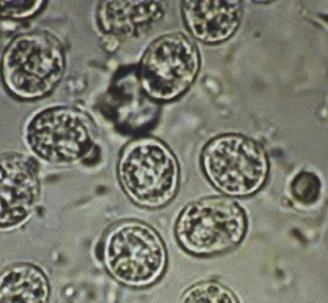 Рис. 10 Токсоплазма (А- вегетативная форма в околоплодной жидкости, Б- цисты в фекалиях кошки)